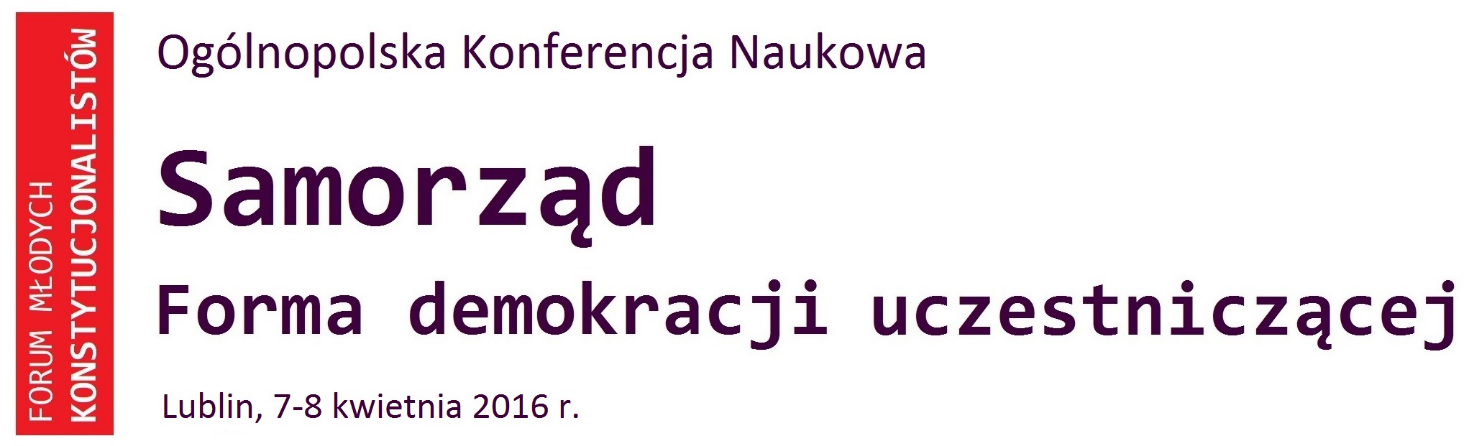 FORMULARZ ZGŁOSZENIOWYDane UczestnikaAdres zamieszkaniaOpłata konferencyjna (należy wybrać jedną z opcji)Nie ma możliwości modyfikacji pakietów.	Informacje o danych i terminie uiszczenia opłaty zostaną przesłane wraz z decyzją                                   o zakwalifikowaniu się do udziału w Konferencji. Dane do fakturyUwagi(np. posiłek wegetariański)Formularz zgłoszeniowy wraz z abstraktem należy przesłać do 20 marca 2016 r. na adres e-mail: okn.samorzad@gmail.comPlik należy zapisać w następujący sposób: nazwisko i imię, formularz (np. Nowak Jan, formularz)Wiadomość e-mail należy zatytułować wg wzoru: nazwisko i  imię, zgłoszenie (np. Nowak Jan, zgłoszenie)Nadesłanie formularza zgłoszeniowego jest równoznaczne z wyrażeniem zgody na przetwarzanie przez Organizatora zawartych w nim danych osobowych w celu organizacji Konferencji, zgodnie z ustawą z dnia 29 sierpnia 1997 r.                               o ochronie danych osobowych (Dz. U. z 2014 r. poz. 1182 ze zm.).Nazwisko:Imię:Uczelnia:Kierunek:              Rok studiów:e-mail:Nr telefonu:Ulica: Nr domu/Nr mieszkania:Miejscowość:              Kod pocztowy:Poczta:Tytuł referatu:Pakiet I - 210 zł- nocleg (7/8 kwietnia)- 2 obiady- zaświadczenie o uczestnictwie- możliwość złożenia artykułu w recenzowanym wydawnictwie  Pakiet II- 150 zł- 2 obiady- zaświadczenie o uczestnictwie- możliwość złożenia artykułu w recenzowanym wydawnictwie  Nazwa:Ulica: Nr domu/Nr lokalu:Miejscowość:              Kod pocztowy: